Syllabus – Spring 2018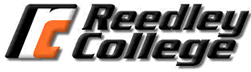 Course:	ESL 264-High-Beginning Reading, Writing, and Grammar (52548)	ESL 364-High-Beginning Reading, Writing, and Grammar (52570)Time/ Location:Units:	6 (ESL 264)		0 (ESL 364)Important Dates:	No Classes: 01/15; 02/16-19; 03/26-30	Deadline to drop the class to avoid a “W” (withdrawal): 01/26	Deadline to drop the class to avoid a grade: 03/9	Final Exam: Monday, May 14, 10:00 AM to 11:50 AMInstructor:	Alejandro Ramirez	Office Hours: 	By appointment	Email: 		alejandro.ramirez-ortega@reedleycollege.eduMaterials: 		1. Required:  Reading Explorer 1 (2nd edition) by Douglas, ISBN 978-				1-2858-4685-92. Required: Great Writing 1: Great Sentences for Great Paragraphs (4th edition) by Folse, ISBN 978-1-2851-9488-23. Required:	Iqbal: A Novel by Francesco D’Adamo, ISBN 978-1-4169-0329-14. Recommended: A good English/ English dictionary such as the Merriam-Webster's Advanced Learner's English Dictionary, ISBN 978-0877795506.Description: ESL 264 is an integrated skills course designed for speakers of other languages who want to learn reading, writing, and grammar at the high-beginning level. This course may be taken concurrently with ESL 264 or 364 level courses. ESL 264 is five levels below English 1A. Students who successfully complete this course will be prepared for ESL 265 or 365 level classes.Course Objectives:  In the process of completing this course, students will: read high-beginning materials on a variety of topics from different sources.identify main ideas and supporting details.use strategies to recognize vocabulary in context.use strategies to increase reading comprehension and speed.read an unabridged novel (children's literature).write and edit sentences and paragraphs on familiar topics.develop content, organization, and coherence to communicate effectively in written work.identify and use grammatical structures in written English.identify and correct grammatical errors.Course Outcomes:  Upon completion of this course, students will be able to: read and understand high-beginning texts.write paragraphs at the high-beginning level.recognize and use high-beginning grammar structures.Grading:  This is a pass / no pass course.  Current grades will be available to students throughout the semester on Canvas. Final grades will be calculated as follows: Pass (P) >70%; No Pass (NP) <70%ATTENDANCE: It is your responsibility to be on time to class. Be aware that there are plenty of negative consequences for being late or absent, such as being marked as absent, teacher not receiving your homework, and missing an in-class quiz.Homework:  Classroom and lab assignments are due at the beginning of the class period on the date due unless stated otherwise.  Unless other arrangements are made, no credit will be given for homework handed in late. Some assignments may be turned in electronically. Extra work or makeup work will not affect your grade.* If for some reason you know you will be arriving late to class, let the teacher know so you can be allowed to submit your homework via email.Exams and Quizzes:  The date for exams will be announced in advance.  If you are absent on the day of an exam, you will receive a zero score.  You will not be allowed to take the exam on a later day unless you have made arrangements with the instructor before the exam. Some exams may be given using the computer.Writing: Your work done in this class will be read by other students in this and future classes. This may include exchanging and reading papers for the purpose of review. This also may include projecting your paper on the screen for the whole class to review. Choose writing topics that you are willing for others to read. Your writing will not be private.Cheating and Plagiarism: You will receive no credit for an assignment or exam if in the opinion of the instructor you have cheated or plagiarized. You may be reported to the college for academic dishonesty.Cheating is the act or attempted act of taking an examination or performing an assigned, evaluated task in a fraudulent or deceptive manner, such as having improper access to answers, in an attempt to gain an unearned academic advantage. Cheating may include, but is not limited to, copying from another’s work, supplying one’s work to another, giving or receiving copies of examinations without an instructor’s permission, using or displaying notes or devices inappropriate to the conditions of the examination, allowing someone other than the officially enrolled student to represent the student, or failing to disclose research results completely.Plagiarism is a specific form of cheating: the use of another’s words or ideas without identifying them as such or giving credit to the source. Plagiarism may include, but is not limited to, failing to provide complete citations and references for all work that draws on the ideas, words, or work of others, failing to identify the contributors to work done in collaboration, submitting duplicate work to be evaluated in different courses without the knowledge and consent of the instructors involved, or failing to observe computer security systems and software copyrights. Incidents of cheating and plagiarism may result in any of a variety of sanctions and penalties, which may range from a failing grade on the particular examination, paper, project, or assignment in question to a failing grade in the course, at the discretion of the instructor and depending on the severity and frequency of the incidents.Reedley College CatalogClass Participation: Your active participation in class is important for not only you but also your classmates.  Make it your priority to be in class every day. You are expected to come to class on time with your homework complete, and actively engage in classroom activities, such as group discussions and pair practice. If you miss class, you are still responsible for the homework and activities that went on in your absence. Contact a classmate or your teacher for assignments so you can be prepared for the next class. Canceled Class: In the event that class must be canceled unexpectedly, an official form will be placed on the classroom door by the Dean’s Office. When you arrive to class, you are responsible to read the notice for any special assignments or instructions. Accommodations for students with disabilities: If you have a verified need for an academic accommodation or materials in alternate media (i.e., Braille, large print, electronic text, etc.) per the Americans with Disabilities Act (ADA) or Section 504 of the Rehabilitation Act, please contact the instructor as soon as possible. Other Policies: Children are not allowed in class. Adult visitors are allowed with permission of 	the instructor. Please make arrangements in advance.Please do not allow your cell phones to disrupt class time. Set your phone so it 	remains quiet. Do not answer your phone, make calls, text, or use your phone for 	non-academic purposes during class. You may be dropped from the class if you miss more than 4 class periods. If you 	miss class, please communicate with the instructor. Classmate Contact Information:Write the names and telephone numbers of 3 classmates below:_________________________________________		___________________________________________________________________		___________________________________________________________________		__________________________MondayWednesdayFriday10:00-10:50 AMLAL 111:00-11:50 AMLAL 210:00-10:50 AMLAL 111:00-11:50 AMLAL 210:00-11:50 AMLAL 2Categories                                                             WeightHomework25%Writing Assignments25%In-class Writing 5%Exams and Quizzes25%Final Exam20%